       European Powerlifting Federation	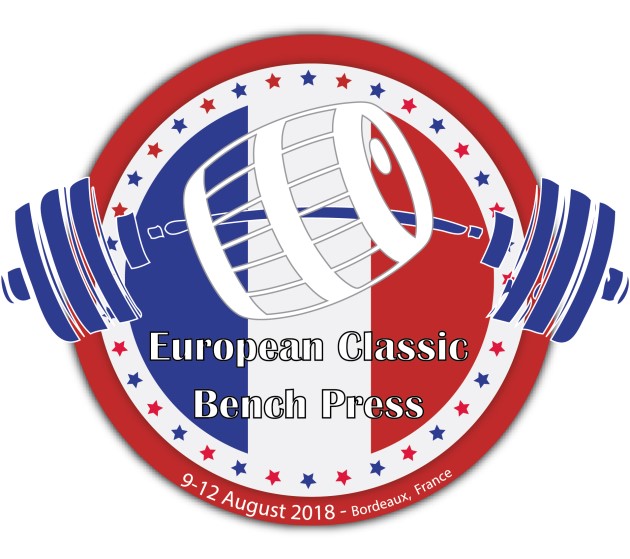                 OFFICIAL NOMINATION FORMThe European Powerlifting Federation and the French Powerlifting Federation invite for the2nd European Classic Open, Masters, Junior and Sub Junior Bench Press Championships 2018 in Merignac, FranceFrom August 9 – 12, 2018		The final nomination form must be sent to:Original:    		Meet Director: 		Xavier de Puytorac		E-mail:  xavier.depuytorac@ffforce.frCorrespondence: 	Accommodation & transport Claude Couturier 		E-mail: claudealain52@gmail.comCopy:    		 	Jiri Hofirek, Malickeho 980, 410 02 Lovosice, Czech Republic.  Tel: +420 739 405 689,  				E-mail: epfsecretary@gmail.com 
     Submitting officer is responsible for the complete and accurate completion of all points of entry form!!!All nominated referees attending a Championship, must be available for at least two days!!!(see IPF Technical Rules)Each referee must state which categories he/she will be free from other duties (coach, lifter) in column “Available for categories”. He/she must referee in the stated categories if he/she is nominated by Technical committee for these  classes. If available categories are not stated, he/she is obliged to referee in categories decided by the Technical official. It is an obligation of every Federation to confirm the participation of all their Referees nominated in the Final nomination or cancel the referees who will not participate in the Championship!!! Latest date for changes of categories for which has been allocated by the Championship Secretary must be made latest 14 days prior to the Technical Meeting of the competition. If referees do not indicate changes to the Championships Secretary during that time, referees are obliged to be available for the original categories stated on EPF website on “Referees/Jury duty” section. However, federations may allocate duties between their own referees the latest at the technical meeting upon agreement by the appointed technical committee member.Important warning for referees & lifters !!!At the EPF General Assembly 2015 a new rule was adopted in the EPF Constitution 13.10.1.  The rule states: “Any lifter or referee properly entered for a competition that without acceptable reasons does not attend, may be subject to suspension up to 6 month for the first offence and up to 12 month for second offence and a max. fine of  € 250.”  Submitting officer address - a representative of the Federation is obliged to complete this address:NOMINATION FORMPlease, use each lifter’s full first name, not his or her nickname!                         MEN OPEN                                               Class      Family Name                 First Name      Birthday         BP                                                               WOMEN OPEN	                                      Class      Family Name                 First Name       Birthday          BP                                                MEN JUNIOR                                               Class      Family Name                 First Name      Birthday          BP                                             WOMEN JUNIOR                                               Class      Family Name                 First Name      Birthday          BP                     	                MEN SUBJUNIOR                                               Class      Family Name                 First Name      Birthday          BP                                             WOMEN SUBJUNIOR                                               Class      Family Name                 First Name      Birthday          BP                     	                        MEN MASTERS 1                                                   Class    Family Name                 First Name          Birthday            BP               MEN MASTERS 2 	                                      Class    Family Name                 First Name        Birthday            BP            		MEN MASTERS 3                                      	         Class    Family Name                 First Name        Birthday            BP               	                             MEN MASTERS 4                         	Class    Family Name                 First Name        Birthday            BP            		WOMEN MASTERS 1                         	       		         Class    Family Name                 First Name        Birthday            BP                       	WOMEN MASTERS 2                         	       		         Class    Family Name                 First Name        Birthday            BP            	WOMEN MASTERS 3                         	                                    Class    Family Name                 First Name        Birthday                BP            	WOMEN MASTERS 4                         	                                     Class    Family Name                 First Name        Birthday            BP            1.  ACCREDITATION OF THE FEDERATION’S TEAM LEADERSFull and complete Name of team LeadersPlease note: Team leaders must sit in the audience until they are reason for them to go to the warm up/
wrapping area.        2. ACCREDITATION OF THE FEDERATION’S ASSISTANT COACHES        3.  ACCREDITATION OF THE FEDERATION’S TEAM DOCTOR OR PHYSIOTHERAPISTFull and complete Name of team Doctor or physiotherapist– must provide documentation to prove their qualification Please note: Team doctor or physiotherapist must sit in the audience until they are required to go to the  warm up/wrapping area i.e. if there is an injury.                   Visa Support Form      FRENCH POWERLIFTING FEDERATIONName of the official Xavier de Puytorac  tel.: +33 6 85 12 97 81     e-mail: xavier.depuytorac@ffforce.fr    
Preliminary:   June 9, 2018Final:  July 19, 2018The latest day for changes of categories for whichreferee        referees has been allocated:      July 25, 2018 Submitted byNational Powerlifting Federation/AssociationSubmitting officer:Title:Date:Teammanager :Head Coach:Referee 1 :Cat :Available for categories:Referee 2:Cat:Available for categories:Referee 3 :Cat :Available for categories:Referee 4:Cat:1Available for categories:Only for Jury in case of insufficient # of  Cat. 1 referees Officer’s name:E-mail:Phone:Number of banquet tickets ordered (last day to cancel the ordered banquet tickets is  July 25, 2018):Reserve lifters, max. 5 per teamReserve lifters, max. 5 per teamReserve lifters, max. 5 per teamReserve lifters, max. 5 per teamReserve lifters, max. 5 per teamReserve lifters, max. 5 per teamReserve lifters, max. 5 per teamReserve lifters, max. 5 per teamReserve lifters, max. 5 per teamReserve lifters, max. 5 per teamReserve lifters, max. 5 per teamReserve lifters, max. 5 per teamReserve lifters, max. 5 per teamReserve lifters, max. 5 per teamReserve lifters, max. 5 per teamReserve lifters, max. 5 per teamReserve lifters, max. 5 per teamReserve lifters, max. 5 per teamReserve lifters, max. 5 per teamReserve lifters, max. 5 per teamReserve lifters, max. 5 per teamReserve lifters, max. 5 per teamReserve lifters, max. 5 per teamReserve lifters, max. 5 per teamReserve lifters, max. 5 per teamReserve lifters, max. 5 per teamReserve lifters, max. 5 per teamReserve lifters, max. 5 per teamFull and Complete Name of each assistant CoachFederation Title Full names of athletesBirth DayPassport NumberExpiration DateFull names of coachesBirth DayPassport NumberExpiration Date